Kiuruvesi, Ylä-Savo ja Savo-Karjala ranking osakilpailu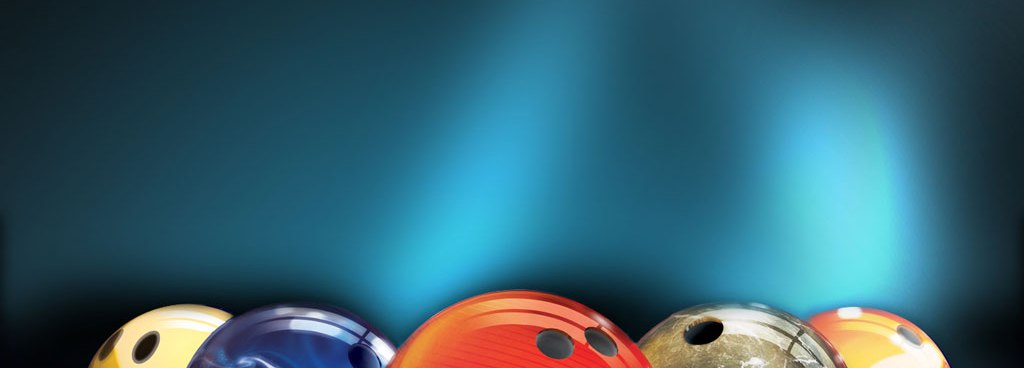 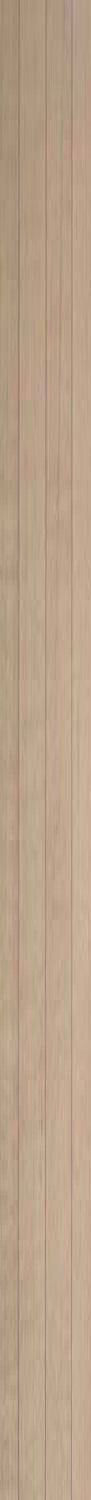 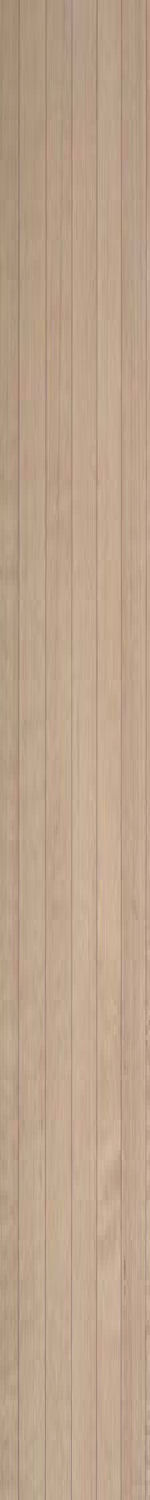 Haataja Forest Open9.3. – 21.4.2014  ALKUKILPAILU: 	6 sarjaa (eu). Tasoitus 210–155/80 % (max. 44p)KILPAILUMAKSU: 	30€ (uusinta 25€)  Juniorit aina 20€. Rajaton uusintaFINAALIIN: 	14 parasta tasoituksellista tulosta ja desperadon voittaja.FINAALI MA 21.4.2014 KLO 12:00FINAALISSA: 	Alkukilpailun 14 parasta ja yksi desperadosta heittää 6 sarjaa (eu) (kolme heittäjää/rata) jonka jälkeen kuusi ensimmäisen vaiheen parasta jatkaa finaalin toiseen vaiheeseen. Tulokset nollataan.	Finaalin toisessa vaiheessa (ratapari 3-4):	Kuusi heittää sarjan (am) -> huonoin sarjatulos tippuu pois.	Viisi heittää sarjan (am) -> huonoin sarjatulos tippuu pois.	Neljä  heittää sarjan (am) -> huonoin sarjatulos tippuu pois.	Kolme heittää sarjan (am) -> huonoin sarjatulos tippuu pois.	Kaksi heittää lopullisessa finaalissa yhden sarjan(am). PALKINNOT:       1. 500€	2. 400€ 	3. 300€	4. 200€	5. 150€ 	6. 100€		7. 90€	8. 80€	9. 70€ 	10. – 15. 60€ 	KILPAILUVUOROT:  	Ma klo 17:00 & 19:15. To klo 19:15. Pe klo 17:00. Su klo 11:30 & 14:00.  Muina aikoina varaustilanteen mukaan. 	Viimeiset vuorot Su 20.4 klo 11:30 & 14:00, desperado (20€) tämän jälkeen.	Lisälähdöt ilmoitetaan hallin kotisivuilla.	 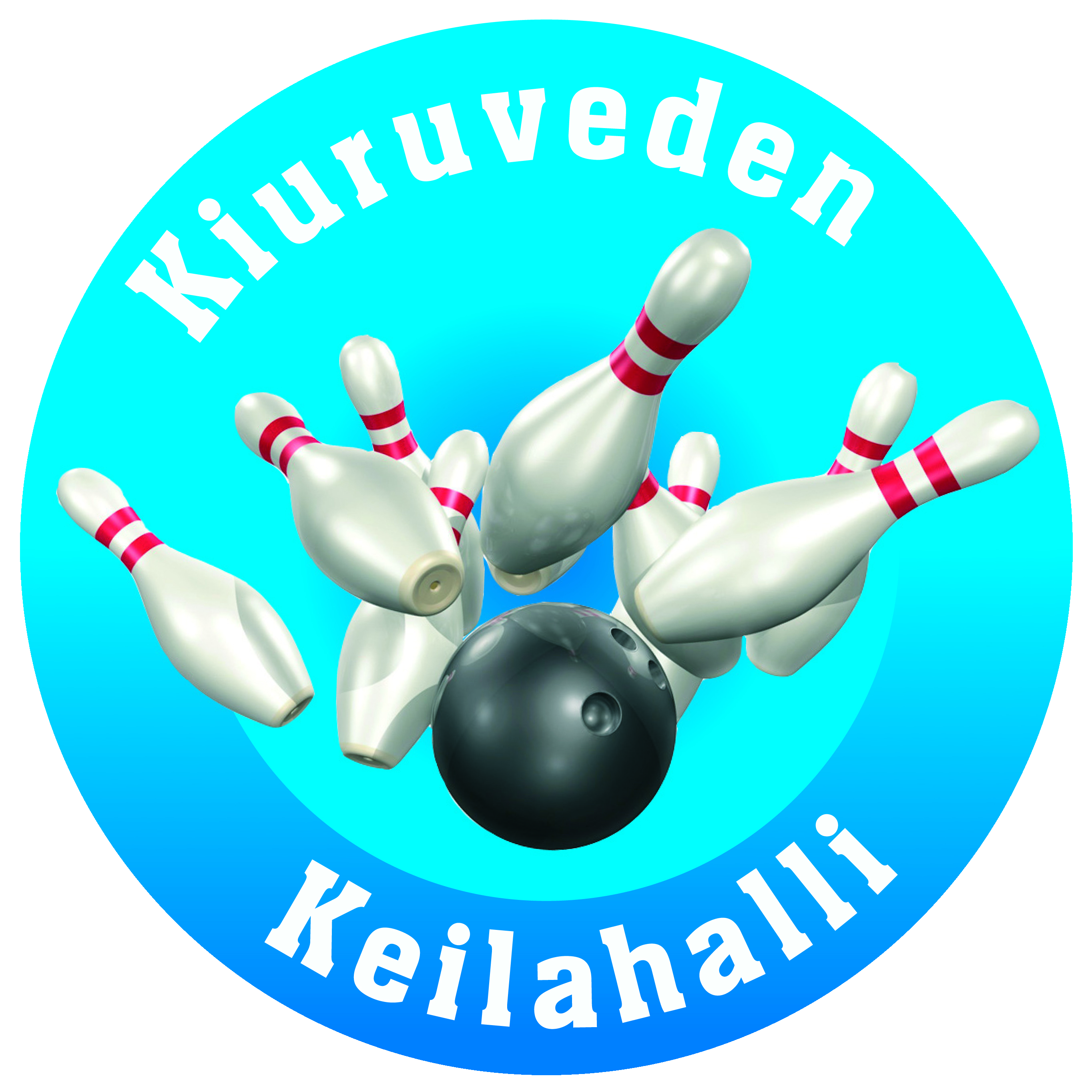 KILPAILUVARAUKSET:  044-763 5647KILPAILUNJOHTAJA:      PAULI RISSANEN (varalla I Nissinen & J Reinikainen) TULOKSIA: 		www.kiuruvedenkeilahalli.net ja www.yskl.fiJÄRJESTÄJÄ: 	KIURUVEDEN KEILAHALLIYlä-Savon keilailuliiton hyväksymä kilpailu.